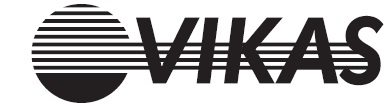 VIKAS WSP LIMITEDCORPORATE SOCIAL RESPONSIBILITY POLICYOVERVIEWThe society and the environment in which the Corporate works is influential a part of the organization and to take steps for its Development and Growth is also the responsibility of the Corporate. Our initiatives in the field of Corporate Social Responsibility define company’s contribution towards the society. Our Company “Vikas WSP Limited” is actively participating in development and the Growth of the Society and the environment. We believe that to succeed, an organization must maintain highest standards of corporate behavior towards its employees, consumers and societies in which it operates. We are of the opinion that CSR underlines the objective of bringing about a difference and adding value in our stakeholders’ lives.CONSTITUTION OF CORPORATE SOCIAL RESPONSIBILITY COMMITTEEKeeping in line with section 135 of the Companies Act, 2013 (hereinafter referred to as ‘the Act’), the Board of Directors of the Company shall form a Corporate Social Responsibility Committee (hereinafter referred to as the ‘CSR Committee’) headed by an independent director, to inter alia, carry out the following functions:To formulate and recommend to the Board, a Corporate Social Responsibility Policy indicating activities to be undertaken as specified in prescribed Schedule;(b)	To recommend the amount of expenditure to be incurred on the activities referred to in clause (a)(c)       To monitor the Corporate Social Responsibility Policy from time to time.CSR PROJECTS, PROGRAMS AND ACTIVITIESIn accordance with the primary CSR philosophy of the Company and the specified activities under the Companies Act, 2013 read with Companies (Corporate Social Responsibility Policy) Rules, 2014, and any amendment(s) thereof, the CSR activities of the Company will have the following thrust areas:To promote the education of the children, the Company is actively participating and holding programmes for motivating the students about their education. The Company is currently distributing the scholarship for their basic as well as higher education and these will also be continued in the upcoming years. To promote medical education, the company is also undertaking a project of establishing Medical College.To reduce the poverty and to encourage the cultivation basic resources like seeds are provided to the farmers for giving them economical support. To promote healthcare by increasing medical facilities by the mean of establishing Medical College.To promote gender equality, empowering women, and facilitate the old age.To take initiatives for the protection of environment and to maintain the ecological balance.To protect the national heritage and take steps for its development.To practice all the works that will help in eradicating hunger, poverty, and malnutrition.MONITORING The administration of the CSR Policy and the execution of CSR projects, shall be carried out under the overall superintendence and guidance of Committee formed for this purpose.The Committee shall submit its report basis to the CSR Committee formed under the Act which shall monitor the CSR Policy of the Company from time to time.Further, any or all provisions of the CSR Policy would be subject to revision/ amendment by the Board of Directors of the Company based on the recommendations of the CSR Committee or else in accordance with the guidelines on the subject as may be issued, from time to time.Date: Signature: